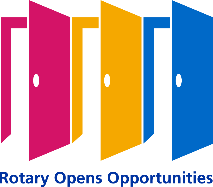 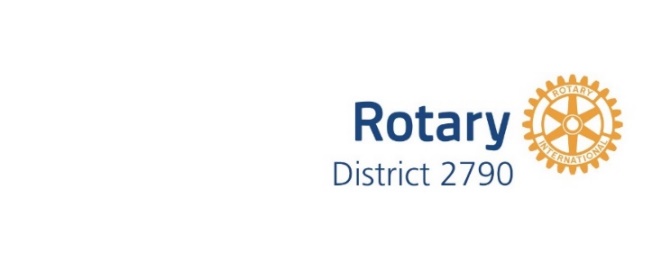 2020年9月16日国際ロータリー第2790地区クラブ会長・幹事　各位「ロータリーの世界を変える行動人：保健向上の推進者」候補者について2020-21年度地区ガバナー漆原　摂子　新型コロナウイルスの世界的流行は、世界のすべての地域社会に多大な影響をもたらしました。私たちは現在まさに、社会の安定性と回復力は、人びとが健康であることに大きく左右されるということを目の当たりにしています。ロータリーは1世紀以上にわたり、世界中の地域社会における保健や医療ニーズに対応する活動を献身的に行ってきました。このコミットメントを称えるため、ロータリーでは6名のロータリーファミリー（ロータリアン、ローターアクター、平和フェロー学友）に「ロータリーの世界を変える行動人：保健向上の推進者」を授与することとなりました。受賞者は、2021年2月26～27日に世界保健機関（WHO）で行われるロータリーデーで表彰されます。つきましては、貴クラブロータリーファミリーに関し、該当者がいらっしゃる場合は、地区へ推薦をお願い致します。なお推薦にあたりましては、①被推薦者の履歴書②被推薦者が本賞の受賞者としてふさわしいと考える理由③被推薦者による保健や医療の改善または医療システムの強化の活動についての説明④被推薦者のボランティア活動に対する、ロータリー以外の団体からの貢献を称える受賞歴⑤被推薦者によるロータリー内外でのボランティア活動の、メディアでの紹介履歴⑥被推薦者の、ソーシャルメディア（ツイッター、フェイスブック、インスタグラムなど）の利用状況を、ご提出いただきたくお願い申し上げます。また以前に「ホワイトハウス　変化の推進者」、「ウーマン・オブ・アクション」、「グローバル・ウーマン・オブ・アクション」、「責任あるビジネス」、「平和の推進者」、「ヤングイノベーター」または「国境を越えてつなぐ人びと」の賞の受賞者は対象となりません。
　クラブより推薦をされる場合は、上記①～⑥の書面を、2020年9月30日までに地区ガバナー事務所までお送り下さい。RI事務局による一次審査が行われた後、RI会長が選出した審査グループが2次審査を行い、最終的に6名の受賞者と2名の補欠を選出します。この選出を受け、RI会長が最終的に6名を選考します。大変ハードルの高い賞でございますので、慎重なるご検討をお願い申し上げます。　以　上